Uchwała Nr XXI/140/2020
Rady Gminy Bralinz dnia 27 maja 2020 r.w sprawie ustanowienia znaku promocyjnego (logo) Gminy Bralin oraz zasad jego używania i wykorzystaniaNa podstawie art. 18 ust. 2 pkt 15 ustawy z dnia 8 marca 1990 r. o samorządzie gminnym (t. j. Dz. U. z 2020 r., poz. 713), w związku z art. 3 ust.1 ustawy z dnia 21 grudnia 1987 r. o odznakach i mundurach (Dz. U. z 2016 r. poz. 38), Rada Gminy Bralin uchwala co następuje:§ 1.  Ustanawia się znak promocyjny Gminy Bralin (logo) według wzoru graficznego stanowiącego załącznik nr 1 do niniejszej Uchwały.§ 2.  Znak promocyjny (logo) stanowi własność Gminy Bralin i podlega ochronie§ 3.  1. Znak wykorzystywany może być w promocji, kreacji wizerunkowej Gminy Bralin.
2. Zgodę na wykorzystanie znaku wydaje Wójt Gminy Bralin na pisemny wniosek zainteresowanego podmiotu.§ 4.  1. Prawo wykorzystania znaku bez ubiegania się o zgodę przysługuje: a) Organom Gminy Bralin b) Urzędowi Gminy Bralin, jednostkom organizacyjnym oraz osobom prawnym Gminy Bralin.2. Prawo do wykorzystania znaku bez ubiegania się o zgodę przysługuje także podmiotom, które na mocy odrębnych umów i porozumień realizują wspólne projekty kulturalne, promocyjne, sportowe i inne, na zlecenie Gminy realizują powierzone im zadania publiczne lub są organizatorami przedsięwzięcia objętego patronatem honorowym Wójta Gminy Bralin, a używanie znaku ma miejsce  w  trakcie  realizacji  tych  projektów, zadań  i przedsięwzięć oraz związku z ich realizacją.

§ 5.  1. Wykorzystanie znaku w celach komercyjnych jest dopuszczalne wyłącznie za zgodą Wójta Gminy Bralin.

2. Przez komercyjne wykorzystanie znaku rozumie się w szczególności:	a) umieszczenie znaku na produktach przeznaczonych do sprzedaży lub na materiałach powiązanych bezpośrednio z takim produktem jak opakowania, instrukcje i inne,b) umieszczenie znaku na materiałach reklamowych bezpośrednio zachęcających do kupna produktów lub usług,c) posługiwanie się prawem do korzystania ze znaku jako gwarancji określonego poziomu jakości towarów i usług,d) wykorzystanie znaku w każdy inny sposób mający na celu promocję produktów lub usług.§ 6.  1. Zgody na wykorzystanie znaku udziela się na pisemny wniosek zainteresowania podmiotu, zawierający informacje na temat prowadzonej działalności i zamierzonego sposobu wykorzystywania znaku.
2. Wójt Gminy Bralin wyraża zgodę na wykorzystywanie znaku, określając zakres posługiwania się znakiem. Wyrażenie zgody można uzależnić od przedstawienia do akceptacji projektu graficznego wykorzystania znaku.
3. Wzór wniosku, o którym mowa w ust. 1 stanowi załącznik nr 2 do niniejszej uchwały.§ 7. Korzystający mający obowiązek przestrzegać zasad stosowania znaku określonych w niniejszej uchwale.

§ 8. 1. Znak nie może być wykorzystywany w sposób godzący interes i dobre imię gminy, jej organów i jednostek organizacyjnych.
2. Osoby, które uzyskały zgodę na wykorzystywanie znaku, nie mogą odstępować osobom trzecim prawa do posługiwania się znakiem.§ 9. 1. Zgoda na wykorzystywanie znaku może być cofnięta w przypadku naruszenia postanowień niniejszej uchwały, odstępstwa od wydanej zgody, naruszenia postępowań umowy, po uprzednim wezwaniu do zaniechania naruszeń.
2. W przypadku cofnięcia zgody na wykorzystywanie znaku lub po wygaśnięciu okresu, na który przyznane zostało prawo do jego wykorzystywania, korzystający ze znaku jest zobowiązany do natychmiastowego zaprzestania posługiwania się nim.§ 10. Wykonanie uchwały powierza się Wójtowi Gminy Bralin.§ 11. Uchwała wchodzi w życie po upływie 14 dni od dnia ogłoszenia w Dzienniku Urzędowym Województwa Wielkopolskiego. 									Przewodniczący Rady Gminy									      (-) Marek MarkiewiczUzasadnienie:	Logo Gminy Bralin zostało wybrane w drodze konkursu na logo Gminy Bralin. Zwycięska koncepcja stanowi załącznik nr 1 do niniejszej uchwały. Wybrana propozycja w zdecydowanie najdoskonalszy sposób oddaje prawdziwość Gminy Bralin.	Logo Gminy Bralin przedstawia charakter naszej gminy. Logo jest skonstruowane w oparciu o plan krzyża greckiego, na podstawie którego zbudowane jest Sanktuarium Najświętszej Maryi Panny „Na Pólku”. W środku koncepcji znajduje się na białym tle wieża Sanktuarium. Kościół „ Na Pólku” jest najważniejszym miejscem dla wszystkich mieszkańców gminy Bralin. Jednoczy nas, ratuje z opresji oraz zawsze daje nadzieję, dlatego też pomysłodawca logo umiejscowił w jego centralnym miejscu symbolu gminy. Na zielonym tle znajdują się kłosy, które przedstawiają charakter rolniczy naszej gminy, gdzie tereny leśne i rolnicze to ponad 70 % powierzchni terytorium gminy. U góry logo znajduje się na niebieskim tle samolot „Śląsk” zbudowany w 1936 roku przez Antoniego Gabriela w Mnichowach. Samolot „Śląsk” jest dumą gminy Bralin. Na żółtym tle znajduje się fasada dworku w Nosalach. Bogactwo zabytków w Gminie Bralin jest duże, a dworek w Nosalach jest ich przedstawicielem. Natomiast na czerwonym tle znajduje się hełm strażacki. Ochotnicze Straże Pożarne stanowią integralną część gminy. Nasi druhowie wielokrotnie ryzykowali swoje życie i zdrowie, by ratować nasze, dlatego w szczególny sposób zostali uhonorowani w tym logo. Kolorystyka jest tożsama z kolorami flagi gminy Bralin.
	Logo gminy oddaje w pełni ducha gminy i ukazuje najważniejsze jej części. Uważam, że logo będzie w piękny sposób promować naszą gminę. Załącznik Nr 1 do Uchwały Nr XXI/140/2020
Rady Gminy Bralin
z dnia 27 maja 2020 r.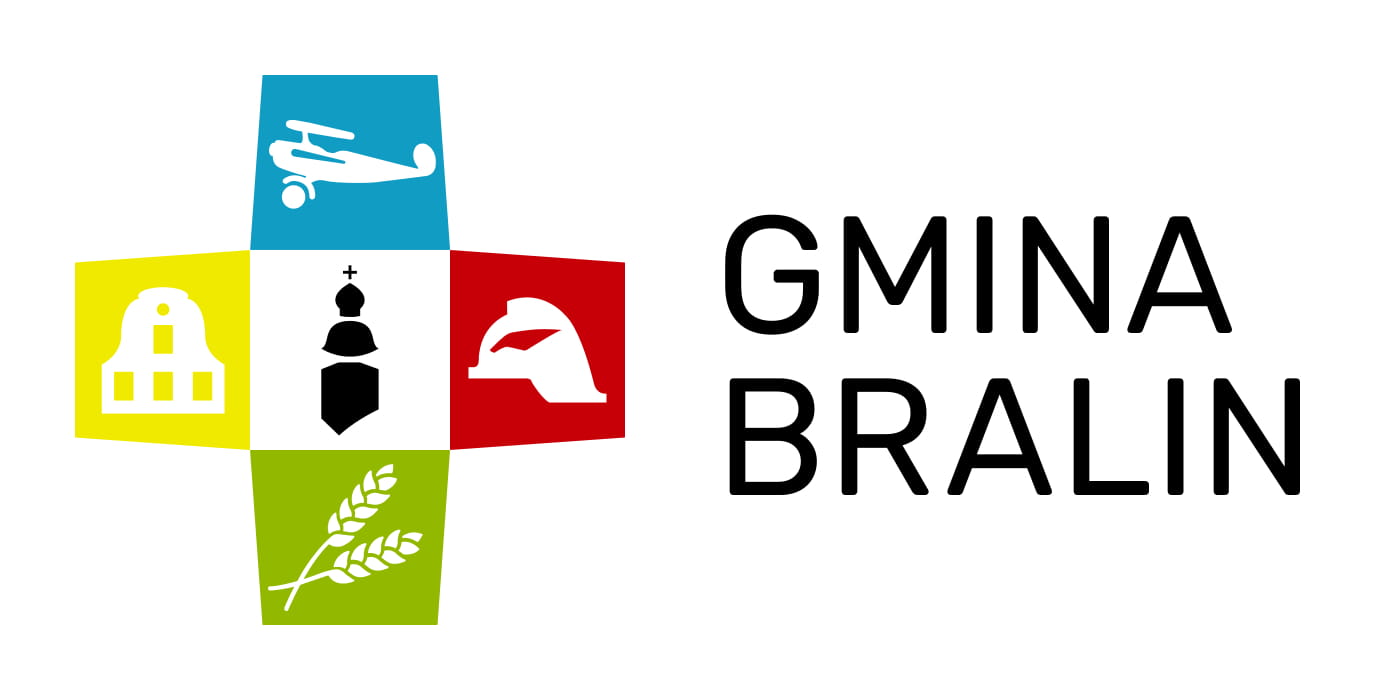 Załącznik Nr 2 do Uchwały Nr XXI/140/2020
Rady Gminy Bralin
z dnia 27 maja  2020 r.…………………………………………………………………….
       Podmiot Wnioskujący (imię i nazwisko, bądź nazwa)…………………………………………………………………….
                         Adres podmiotu wnioskującegoWójt Gminy Bralin
    Ul. Rynek 3
       63-640 BralinWniosek o przyznanie prawa do wykorzystania 
logo Gminy BralinWnoszę o wyrażenie zgody na wykorzystanie logo Gminy Bralin …………………………………………...………… ………………………………………………………………………………………………………………………………………………………………………………………………………………………………………………………………………………………………………………………………………………………………………………………………………………………………………………………………………………………………………………………………………………………………………………………………………………………………………………………………………………………………………………………………………………………………………………W okresie 
…………………………………………………………………………………………………………………………………………………………………………………………………………………………………………………………Uzasadnienie
……………………………………………………………………………………………………………………………………………………………………………………………………………………………………………………………………………………………………………………………………………………………………………………………………………………………………………………………………………………………………………………………………………………………….                                                  …....………………………………………….
(miejscowość, data)								 (podpis osoby uprawnionej)Do wniosku należy dołączyć: 
Zaświadczenie o wpisie do ewidencji o działalności gospodarczej w przypadku osób fizycznych lub odpis z Krajowego Rejestru Sądowego, w przypadku osób prawnych, jednostek organizacyjnych nieposiadających osobowości prawnej.Projekt graficzny materiałów, na których ma być wykorzystane logo Gminy Bralin – w oryginalnych barwach.